Τη νέα σχολική χρονιά, μαθητές, γονείς, εκπαιδευτικοί ξέρουν καλά ότι τα πράγματα δε θα κυλίσουν «κανονικά», όπως για άλλη μια φορά εμφανίζει η κυβέρνηση.Και αυτό γιατί….«Κανονικό» δεν είναι να υπάρχουν τάξεις με 25 και πλέον μαθητές, να λείπουν εκπαιδευτικοί, να γίνεται μάθημα σε ακατάλληλα σχολεία και αίθουσες, να μην υπάρχει ενισχυτική διδασκαλία και πρόσθετη διδακτική στήριξη.«Κανονικό» δεν είναι η κυβέρνηση από τη μια να χαρίζει δισεκατομμύρια στους μεγαλοεπιχειρηματίες, σε εξοπλισμούς για τις πολεμικές επιχειρήσεις του ΝΑΤΟ και την ίδια ώρα να κόβει δραματικά τις δαπάνες για την παιδεία και τις λαϊκές ανάγκες, να πετσοκόβει μισθούς και συντάξεις.«Κανονικό» δεν είναι το σχολείο «εξεταστήριο» που απαιτεί εξοντωτικό τρεχαλητό πέρα δώθε στα φροντιστήρια.«Κανονικό» δεν είναι η μόρφωση να είναι ακριβοπληρωμένο εμπόρευμα που οδηγεί σε μισομορφωμένους, φθηνούς εργαζόμενους για τους επιχειρηματίες.ΚΑΝΟΝΙΚΟ είναι όλα τα παιδιά να φοιτούν σε ένα σχολείο που θα μορφώνει και δε θα εξοντώνει.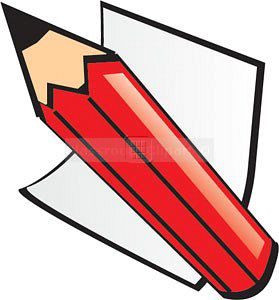 ΚΑΝΟΝΙΚΟ είναι να έχουμε ΟΛΟΙ «ΜΟΡΦΩΣΗ – ΔΟΥΛΕΙΑ – ΖΩΗ ΜΕ ΔΙΚΑΙΩΜΑΤΑ»ΚΑΝΟΝΙΚΟ είναι να μπούμε ΟΛΟΙ στον αγώνα για να γίνουν όλα αυτά πραγματικότητα.Παλεύουμε για να πάρουμε πίσω όσα μας στέρησαν, για να ζούμε με βάση τις σύγχρονες ανάγκες.